MODELLO ALL. A1SERVIZIO DI MANUTENZIONE DEL VERDE DELLE AREE PORTUALI DI CAGLIARI – Importo a base d’asta: € 326.000,00 + IVA - CIG  8503729B28 OFFERTA TECNICA : PIANO DI GESTIONE E MANUTENZIONE DEL VERDECRITERIO A – SUBCRITERIO A 1Il/la sottoscritto/a: _________________________________________ CF _______________________nato/a (luogo e data di nascita): ________________________________________________________residente in ______________________________________________________ Prov. _____________  Via/p.zza  __________________________________________________________________________in qualità di: ___________________________________________  della Ditta ___________________ __________________________________________________________________________________con sede in  ______________________________________________________ Prov. _____________ Via/p.zza  __________________________________________________________________________C.F.: _____________________________________ partita IVA  ________________________________fax ________________________ tel _____________________________________________________ e-mail _____________________________________________________________________________PEC  _______________________________________________________________________________ai fini dell’attribuzione dei punteggi per l’offerta tecnica, come esplicitato nel Capitolato Speciale d’Appalto facente parte integrante dei documenti di gara della presente procedura di affidamento, dichiara che, qualora risultasse affidatario, svolgerà il servizio oggetto d’appalto secondo le modalità e le procedure indicate nel PIANO DI GESTIONE E MANUTENZIONE DEL VERDE riportato a seguire per la parte riguardante il sub-criterio A1.Criterio A. Qualità del piano di manutenzione del verde [Compilazione obbligatoria per l’ammissibilità dell’offerta]Sub-criterio A1: Relazione illustrativa generale sulle metodologie tecnico operative per l'esecuzione del servizio di manutenzione del verde, nonché sulle modalità di erogazione del servizio di manutenzione ordinaria programmata e straordinaria(Prescrizioni: max 8 pagine formato A4, carattere Calibri con dimensione non inferiore a 11 punti e interlinea non inferiore a 1,5. La compilazione del campo relativo al sub-criterio A1 è obbligatoria, pena l’inammissibilità dell’offerta tecnica.)________________________________________________________________________________________________________________________________________________________________________________________________________________________________________________________________________________________________________________________________________________________________________________________________________________________________________________________________________________________________________________________________________________________________________________________________________________________________________________________________________________________________________________________________________________________________________________________________________________________________________________________________________________________________________________________________________________________________________________________________________________________________________________________________________________________________________________________________________________________________________________________________________________________________________________________________________________________________________________________________________________________________Data________________                                                                                      Firma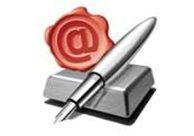 Il presente ALLEGATO A 1 – OFFERTA TECNICA – PIANO DI GESTIONE E MANUTENZIONE DEL VERDE CRITERIO A sub criterio A1  è composto di n. _______ pagine.